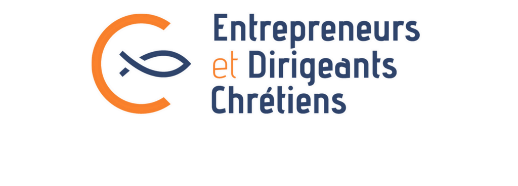 BUREAU REGIONAL EDC BOURGOGNE FRANCHE-COMTE- 27 octobre 2022Ordre du JourLieu de la réunion :SCODER, 1 rue de la Forêt – 25 000 Besançon  16h00 – 16h10 : ACCUEIL  16h10 - 16h30 : TEMPS DE PRIERE   16h30-18h00 : VISITE de SCODER avec Sylvian GIAMPICOLO, directeur général et membre de l’équipe St Irénée18h00-19h00 : TOUR DE TABLE DES EQUIPES – prévoir 5 mns d’intervention pour donner le contexte et la perspective de l’équipe19h00-20h00 : ASSISES REGIONALES ET EXTRANET EDC20h00-21h00 : DINERN’oubliez pas de vous faire remplacer si vous avez un empêchement, la représentation de votre équipe est importante.